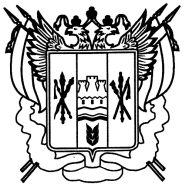 Ростовская область Егорлыкский районАдминистрация Шаумяновскогосельского поселения                                                    ПОСТАНОВЛЕНИЕ              11 мая 2023 года                     № 44                            х. ШаумяновскийОб утверждении отчёта о реализации муниципальной программы Шаумяновского сельского  поселения«Формирование комфортной средыв  Шаумяновском сельском поселении» за 2022годВ соответствии с постановлениями Администрации Шаумяновского сельского поселения № 82  от 12.09.2018г. «Об утверждении Порядка разработки, реализации и оценки эффективности муниципальных программ Шаумяновского сельского поселения», а также  руководствуясь  Уставом муниципального образования «Шаумяновское сельское поселение»,                                                 ПОСТАНОВЛЯЮ:            1. Утвердить «Отчет о реализации муниципальной программы Шаумяновского сельского поселения «Формирование комфортной среды в Шаумяновском сельском поселении» за 2022 год» согласно приложению к настоящему постановлению.           2. Контроль за исполнением данного постановления оставляю за собой.           4. Постановление вступает в силу с момента подписания и подлежит официальному опубликованию.Глава АдминистрацииШаумяновского сельского поселения                                       С.Л. АванесянПриложение   к  постановлению от 11.05.2023года. № 44    Отчет о реализации муниципальной программыШаумяновского сельского поселения«Формирование комфортной средыв  Шаумяновском сельском поселении» за 2022г.Муниципальная программа Шаумяновского сельского поселения «Формирование комфортной среды в Шаумяновском сельском поселении» была утверждена постановлением Администрации Шаумяновского сельского поселения от 24.12.2018г. №111 «Об утверждении муниципальной программы Шаумяновского сельского поселения «Формирование комфортной среды в Шаумяновском сельском поселении»Муниципальная программа включает в себя 2 подпрограммы:Подпрограмма «Формирование современной комфортной среды в Шаумяновском сельском поселении»Подпрограмма «Содействие обустройству мест массового отдыха населения»В 2022г. реализация муниципальной программы осуществлялось без привлечения ассигнований из бюджета Шаумяновского сельского поселения.Отчет о финансировании программных мероприятий за весь период реализации муниципальной программы:ОТЧЕТ О СИСТЕМЕ ПРОГРАММНЫХ МЕРОПРИЯТИЙРасходыобластного бюджета, федерального бюджета, бюджета поселения и внебюджетных источников на реализацию муниципальной  программы «Формирование комфортной среды в Шаумяновском сельском поселении»Для успешной реализации Программы и достижения ожидаемых результатов необходимо выполнение всех запланированных мероприятий и достижения плановых значений показателей (индикаторов), а также проведение оценки эффективности реализации Программы для своевременного выявления факторов риска, оказывающих негативное влияние на основные параметры программы и принятие необходимых мер для их минимизации.Предложения по оптимизации бюджетных ассигнований на реализацию основных мероприятий подпрограмм муниципальной программы отсутствуют.Корректировка целевых показателей реализации муниципальной программы не требуется.Для достижения ожидаемых результатов реализации муниципальной программы необходима ее дальнейшая реализация. Решением Собрания депутатов Шаумяновского сельского поселения от 27.12.2022г. № 35 «О бюджете Шаумяновского сельского поселения Егорлыкского района на 2023 год и плановый период 2024 и 2025 годов» утверждены бюджетные ассигнования на реализацию основных мероприятий муниципальной программы.Объемы и источники финансирования Программы:Объем финансирования составляет всего 77 359,3 тыс. рублей, в том числе: 2019 год –   32 254,8 тыс. рублей;2020 год –   36 691,6 тыс. рублей;2021 год –     6 591,3 тыс. рублей;2022 год –            0,0 тыс. рублей;2023 год –        168,0 тыс. рублей;2024 год –          82,5 тыс. рублей;2025 год –          71,1 тыс. рублей;2026 год –        300,0 тыс. рублей;2027 год –        300,0 тыс. рублей;2028 год –        300,0 тыс. рублей;2029 год –        300,0 тыс. рублей;2030 год –        300,0 тыс. рублей.Источник финансирования – бюджет Шаумяновского сельского поселения. Объемы финансирования программы подлежат уточнению в установленном порядке при формировании бюджетов на очередной финансовый год и плановый период.СтатусНаименование      
муниципальной программы,подпрограммы Ответственный    
исполнитель,     
соисполнители
Оценка расходов (тыс. рублей), годыОценка расходов (тыс. рублей), годыОценка расходов (тыс. рублей), годыОценка расходов (тыс. рублей), годыОценка расходов (тыс. рублей), годыОценка расходов (тыс. рублей), годыОценка расходов (тыс. рублей), годыОценка расходов (тыс. рублей), годыОценка расходов (тыс. рублей), годыОценка расходов (тыс. рублей), годыОценка расходов (тыс. рублей), годыОценка расходов (тыс. рублей), годыОценка расходов (тыс. рублей), годыОценка расходов (тыс. рублей), годыСтатусНаименование      
муниципальной программы,подпрограммы Ответственный    
исполнитель,     
соисполнители
2019202020212021202220232023202420252026202720282029203012345567789101112131415Муниципальная  программаФормирование комфортной среды в Шаумяновском сельском поселенииобластной бюджет-34291,534291,54891,9----------Муниципальная  программаФормирование комфортной среды в Шаумяновском сельском поселениифедеральный бюджет–---––-––-–––-Муниципальная  программаФормирование комфортной среды в Шаумяновском сельском поселениибюджет поселения32254,82400,12400,11699,40,00,0168,082,571,1300,0300,0300,0300,0300,0Муниципальная  программаФормирование комфортной среды в Шаумяновском сельском поселениивнебюджетные источники–---––-––-–––-Подпрограмма 1Формирование современной комфортной среды в Шаумяновском сельском поселении.областной бюджет -34 291,534 291,54891,9----------Подпрограмма 1Формирование современной комфортной среды в Шаумяновском сельском поселении.федеральный бюджет–---––-–--–––-Подпрограмма 1Формирование современной комфортной среды в Шаумяновском сельском поселении.бюджет поселения32128,02400,12400,1306,70,00,00,00,00,00,00,00,00,00,0Подпрограмма 1Формирование современной комфортной среды в Шаумяновском сельском поселении.внебюджетные источники–---––-––-–––-Подпрограмма 2Содействие обустройству мест массового отдыха населенияобластной бюджетПодпрограмма 2Содействие обустройству мест массового отдыха населенияфедеральный бюджет–---––-––-–––-Подпрограмма 2Содействие обустройству мест массового отдыха населениябюджет поселения126,80,00,01392,70,00,0168,082,571,1300,0300,0300,0300,0300,0Подпрограмма 2Содействие обустройству мест массового отдыха населениявнебюджетные источники–---––-––-–––-